3rd Thursday Book ClubJanuary 17 at 6:30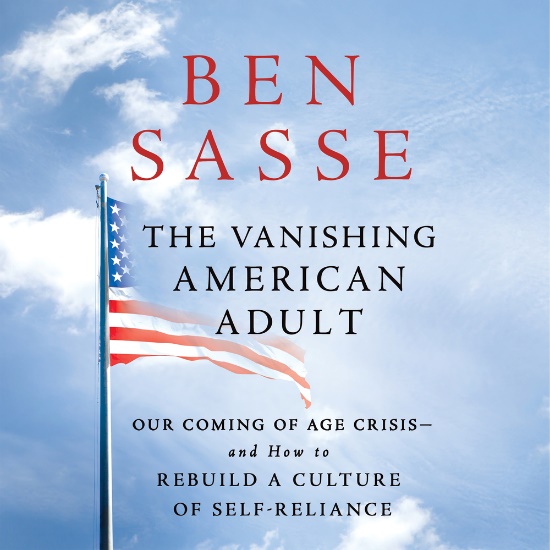 